Come Join Us For Biscuits and Gravy Breakfast! 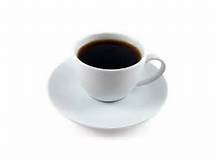 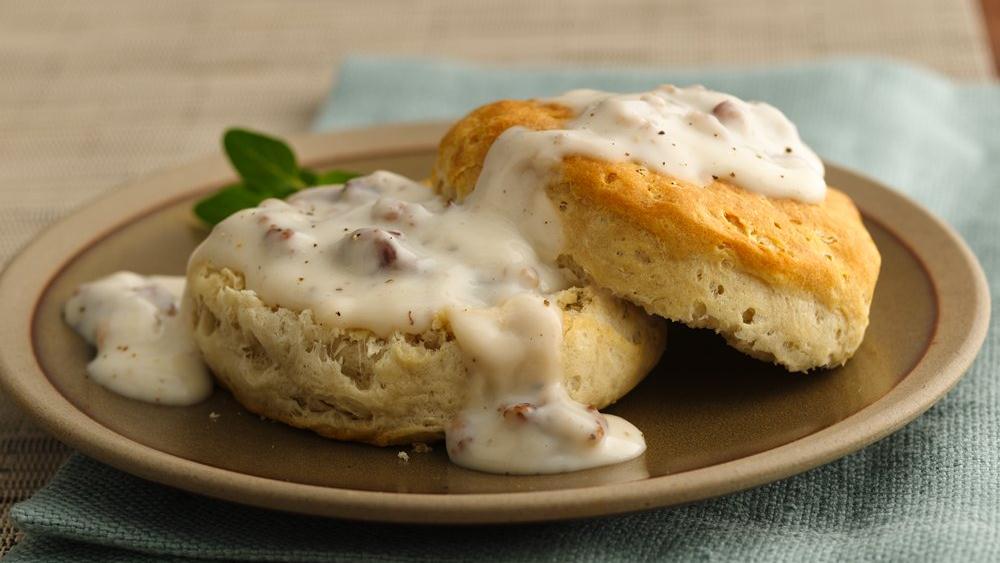 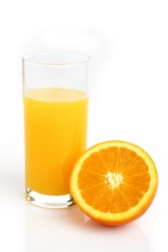 July 22, 2017$7.00 Suggested DonationWhere:  Community Center in Leonardville, KsWhen:    8:00am – 12:00pm American Legion Rider’s Chapter 40 would like to invite you to have breakfast with us. We will be serving biscuits and gravy, scrambled eggs, sausage links, fruit cocktail, coffee, Orange juice, and water. Proceeds will go towards American Legion programs.